Office of Faculty Affairshttps://www.cpp.edu/faculty-affairsTemporary Faculty Evaluation FormDean’s Evaluation – Annual FT Temporary Faculty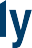 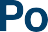 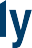 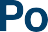 NAME	DEPARTMENT		  Annual Dean’s Evaluation (required for all full-time temporary)Period Covered by Evaluation 	DEAN/DIRECTOR EVALUATIONIn the case of full-time temporary faculty members (full-time teaching load for two-semester during the academic year) a statement shall be prepared by the appropriate dean/director.Dean’s Name	Signature	DateI have read and received a copy of this evaluation and understand that it will be placed in my Personnel Action File. I understand that I have ten (10) calendar days from the date below to submit a response or rebuttal statement to the Dean or Director.         _______________________________   ____________________________     ______________         Lecturer’s Name				Signature					Date